Nom ………………………………………					Prénom ……………………….Date de naissance ………………….		EST-CE UN RENOUVELLEMENT AU Tennis Padel Club AGASC ……… OUI/NONSi NON éventuellement précédent club : …………………... Et précédent numéro de licence…………………….ADRESSE : …………………………………………………………………………………………………………………………………………….CODE POSTAL : ………………..		VILLE : ……………………………………..TEL PORTABLE ………………………….		DOMICILE : ……………………………	Email : …………………………………………………….....................@...............................................Date d’inscription :Signature : COTISATION : 430 €CARTE AGASC (Obligatoire)LICENCE (Obligatoire)TOTAL :ChèquesEspèces Chèques vacancesCoupons sportFICHE D’INSCRIPTION PADELTCM AGASC 2020-2021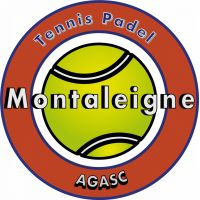 LaurentinsNon laurentinsCarte AGASC Adultes40€55€Carte AGASC Enfants30€45€JeunesAdultes20€30€